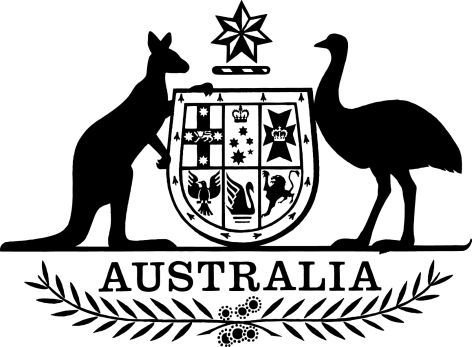 My Health Records Amendment (System Operator) Regulation 2016I, General the Honourable Sir Peter Cosgrove AK MC (Ret’d), Governor-General of the Commonwealth of Australia, acting with the advice of the Federal Executive Council, make the following regulation.Dated 05 May 2016Peter CosgroveGovernor-GeneralBy His Excellency’s CommandSussan LeyMinister for HealthContents1	Name	12	Commencement	13	Authority	14	Schedules	1Schedule 1—Amendments	2My Health Records Regulation 2012	21  Name		This is the My Health Records Amendment (System Operator) Regulation 2016.2  Commencement	(1)	Each provision of this instrument specified in column 1 of the table commences, or is taken to have commenced, in accordance with column 2 of the table. Any other statement in column 2 has effect according to its terms.Note:	This table relates only to the provisions of this instrument as originally made. It will not be amended to deal with any later amendments of this instrument.	(2)	Any information in column 3 of the table is not part of this instrument. Information may be inserted in this column, or information in it may be edited, in any published version of this instrument.3  Authority		This instrument is made under the My Health Records Act 2012.4  Schedules		Each instrument that is specified in a Schedule to this instrument is amended or repealed as set out in the applicable items in the Schedule concerned, and any other item in a Schedule to this instrument has effect according to its terms.Schedule 1—AmendmentsMy Health Records Regulation 20121  Regulation 1.1.3Insert:Australian Digital Health Agency means the Australian Digital Health Agency established by section 8 of the Public Governance, Performance and Accountability (Establishing the Australian Digital Health Agency) Rule 2016.2  After Part 1Insert:Part 2—System Operator2.1.1  System Operator		For paragraph 14(1)(b) of the Act, the Australian Digital Health Agency is prescribed to be the System Operator.Commencement informationCommencement informationCommencement informationColumn 1Column 2Column 3ProvisionsCommencementDate/Details1.  The whole of this instrumentOn the governance restructure day (within the meaning of the Health Legislation Amendment (eHealth) Act 2015).1 July 2016